COCKTAILS“BALLER” MANHATTAN 16                                                            ST. GEORGE’S BALLER WHISKEY, SWEET VERMOUTH,     BITTERS, CHERRY DROPJAPANESE OLD FASHIONED 15                                                MARS SHINSU IWAI WHISKY, LUXARDO SYRUP, BITTERSMUGI NEGRONI 14                                                                      MUGI SHOCHU, AMARO, SWEET VERMOUTH, BITTERSKANPAI 14                                                                               SAPPORO (12oz) ACCOMPANIED WITH                          JAPANESE WHISKEY ‘IWAI’ OR SHOCHU ‘MUGI’TOKYO TEA 12                                                                               OUR TAKE ON THE LONG ISLAND TEA W/ VODKA, RUM, GIN, TEQUILA, TRIPLE SEC, & MIDORIBOURBON BERRY SMASH 13                                                       BOURBON, BLACK RASPBERRY, LEMON, SIMPLEIWAI HOT TODDY 13                                                                   IWAI WHISKEY, HONEY SIMPLE, LEMONCORPSE REVIVER 14                                                                       GIN, LILET BLANC, TRIPLE SEC, LEMON, SPLASH OF ORANGE JUICE, ABSINTHE RINSEPECHE PARAIZO 14                                                                      VIDA MEZCAL, PECHE LIQOUR, LILLET ROSE, LEMON JUICEDRAFT BEERSAPPORO 8 (16oz)  //  14 (32oz)  LAGER – USA, 5.0% ABVROTATING SEASONAL BEERS (12oz) 8(ASK SERVER FOR DETAILS)CANS & BOTTLED BEERSAPPORO BLACK LAGER (21oz) 12ORION RICE LAGER (21oz) 14KIRIN,  LIGHT LGER 7KONA LIGHT, BLONDE ALE 7WINEROUGH DAY ROSE, BULGARIA 9 / 38CHLOE SAUVIGNON BLANC,  NEW ZEALAND 10 / 39DRESSAGE PINOT NOIR, CALIFORNIA  9 / 35 POEMA CAVA BRUT CHAMPAGNE, SPAIN 10 / 38 HAPPY HOUR5PM-7PM MONDAY – FRIDAY$1 OFF BEER / SAKE / SHOCHU$2 OFF COCKTAILS $3 OFF WINE EXCLUDING: DAILY SPECIALS ITEMS & BUCKET SPECIALS$1 OFF CALAMARI  AND CRISPY PIG EARSSAKE CUPS, CANS, & CARAFESHAKUSHIKA JUNMAI TANUKI CUP (200ML) 12JOTO ONE CUP ‘GRAFFITI CUP’ (200ML) 12KUNIZAKARI NIGORI CUP (200ML) 12SOTO JUNMAI CAN SAKE (180ML) 14OZEKI CARAFE SAKE (HOUSE SAKE 10oz) 15(HOT OR COLD)SAKE BOTTLESKIKU-MASAMUNE JUNMAI “TARU” 15% ABV (300ML) 38CEDAR CASK AGED. SAKE FOR THE WHISKEY LOVERKIKUSUI “PERFECT SNOW” NIGORI GENSHU (300ML) 38JAPAN’S #1 NIGORI. FINISHES SWEET 21% ABVTAISETSU “ICE DOME” JUNMAI GINJO (300ML) 41ITS GENTLE AROMA IS THE PERFUME OF THE WORL AND ITS MELLOW, YET CLEAN FLAVOR IS EARTH’S GIFT TO US ALL.KIKUSUI JUNMAI GINJO (300ML) 39A SAKE THAT VODKA AND GIN DRINKERS WILL ENJOY. SHARP AND SMOOTH WITH SWEET FRUIT TONES AND DRY FISHISH. SUIGEI TOKUBETSU “DRUNKEN WHALE” (720ML) 60        FOR THE SERIOUS SAKE DRINKER. BALANCED AND SMOOTH.YAKUKAGE TOKUBETSU “SNOW SHADOW” (720ML) 64SAKE SUNDAYS 25% OFF ALL BOTTLES OF SAKEJAPANESE WHISKEYMARS SHINSU IWAI BLACK WHISKY 10SUNTORY TOKI JAPANESE WHISKY 11MARS SHINSU IWAI WHISKY TRADITIONAL 12EISASHIMA AKASHI JAPANESE WHISKY 12NIKKA COFFEY GRAIN WHISKEY 14NIKKA COFFEY MALT WHISKEY 16ICHIRO’S MALT AND GRAIN 18KAIYO “THE SINGLE” 7-YEAR-OLD, OAK FINISHED 19WHISKEY WEDNESDAYS $3 OFF ALL JAPANESE WHISKEYSHOCHUYOKAICHI MUGI SHOCHU - BARLEY 9BENIOTOME SHOCHU - SESAME 11SATSUMA SHIRANAMI SHOCHU - SWEET POTATO 11JOUGO KOKUTO SHOCHU – BROWN SUGAR 11Please note there is now a 20% service charge, which includes tips. This helps us to better support  all of our hard-working employees. Thank you for your support. If you would like this adjusted, please ask for the manager on duty.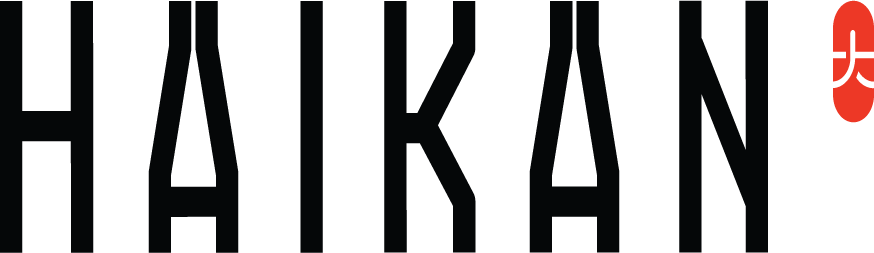 NON-ALCOHOLICSMEXICAN SPRITE OR COKE 4TOPO CHICO BOTTLE  3CALPICO CAN 4MELON CREAMY SODA 5MANGO CREAMY SODA 5UCC GREEN TEA 3UCC KONA COFFEE 4UCC CAFFE LATTE 5UCC MATCHA LATTE 5CAN SODA 3 COKE, DIET, SPITE, GINGER ALEFLOWERING TEA 8                                                                   SOFT YET INTOXICATING FLORAL NOTES WELL BALANCED       WITH FRESH FUJIAN GREEN TEABARTENDER’S CHOICE MOCKTAIL 8BUCKET SPECIALSALL DAY FRI-SUNGOOSE ISLAND SHANDY (5 VARIETY) 20BUD LIGHT SELTZER (5 VARIETY) 20KIRIN LIGHT (5) 25SAKE ONE CUP (5) 50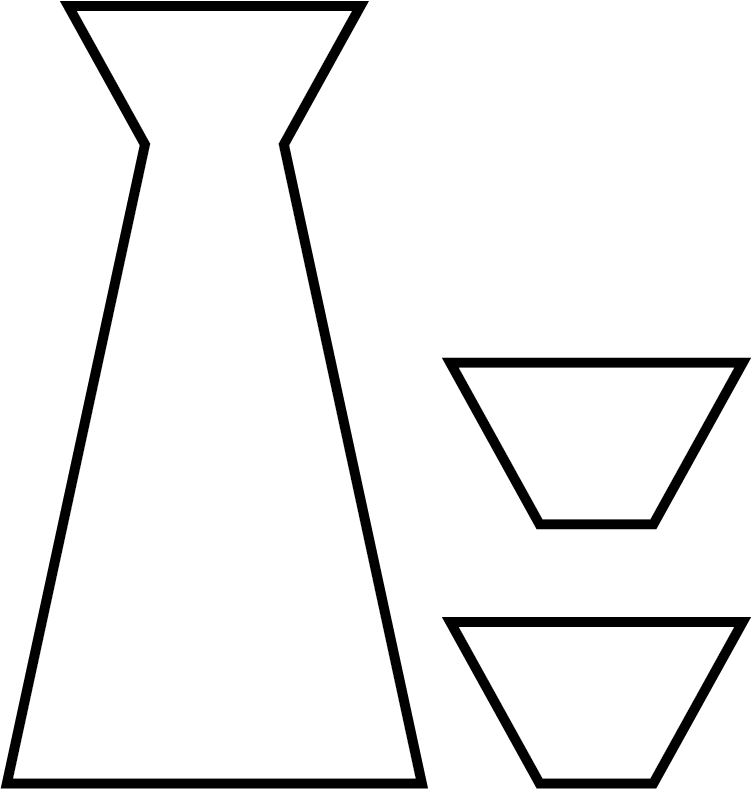 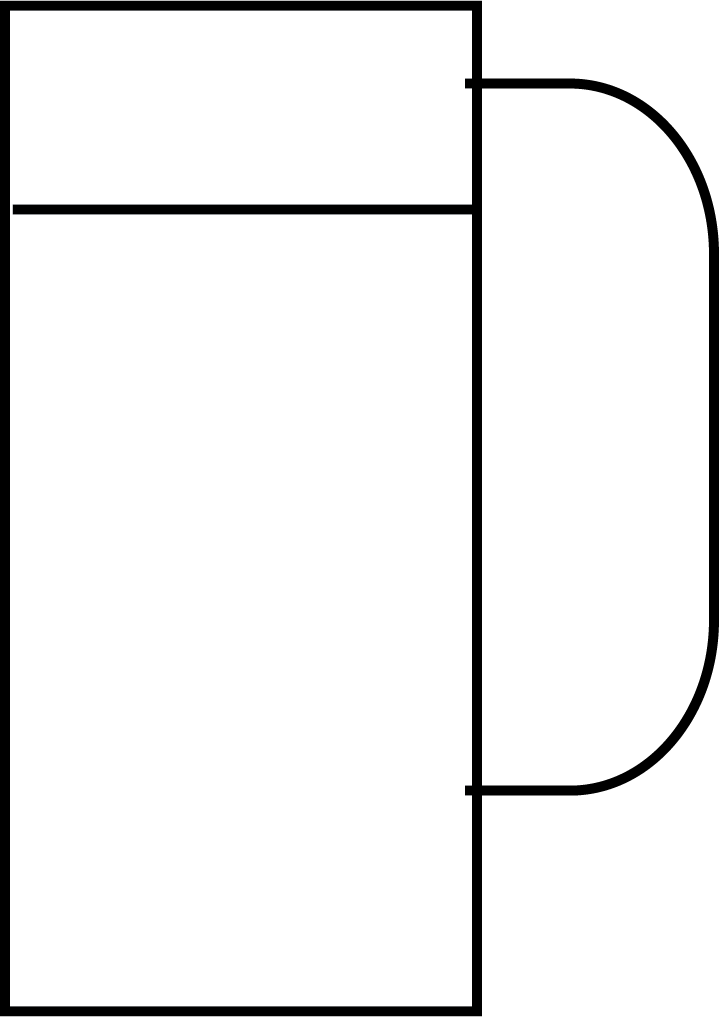 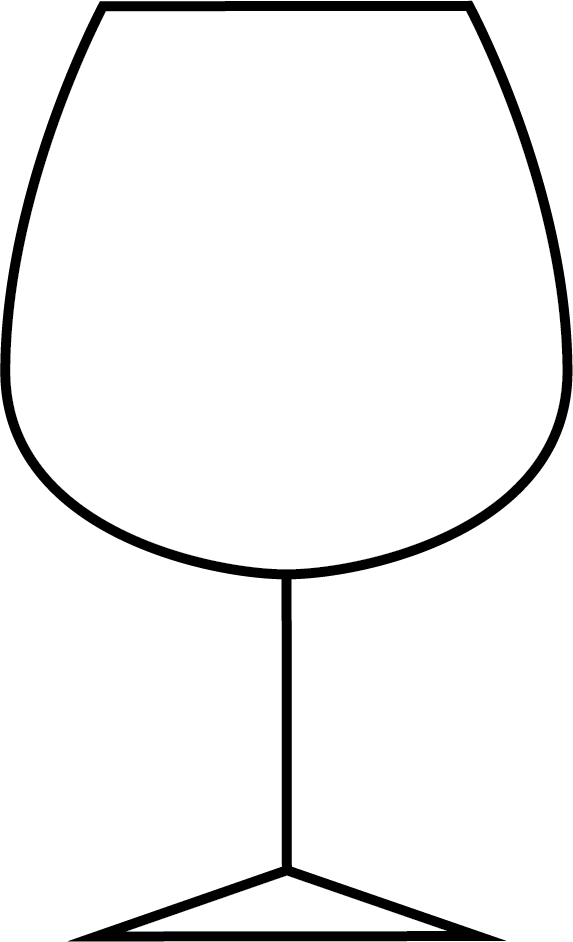 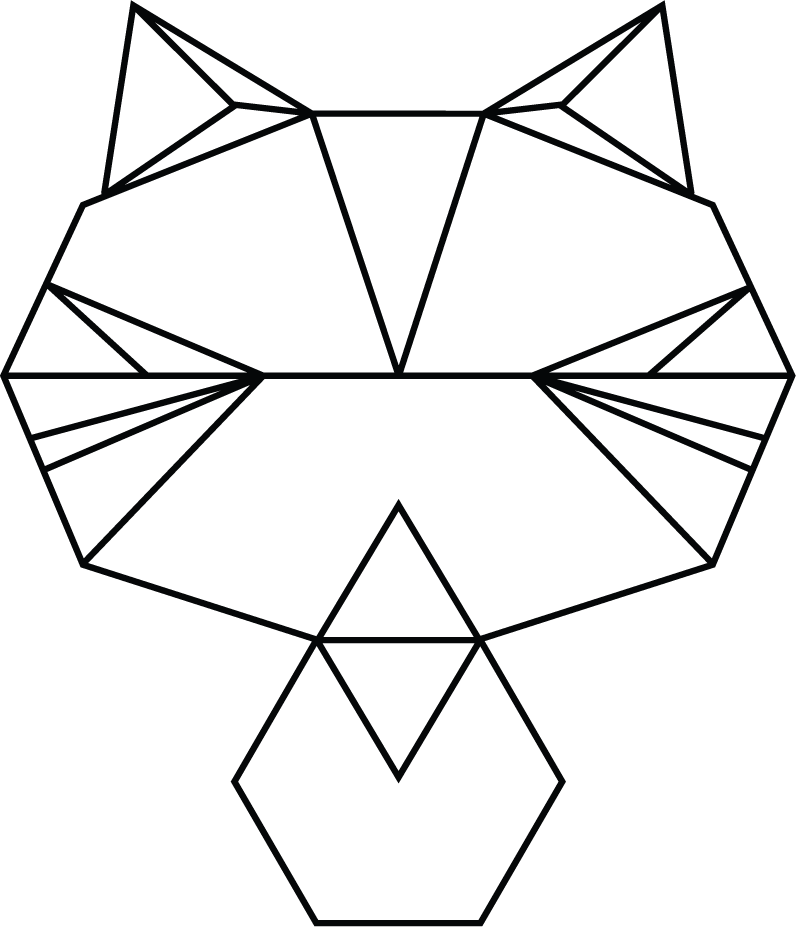 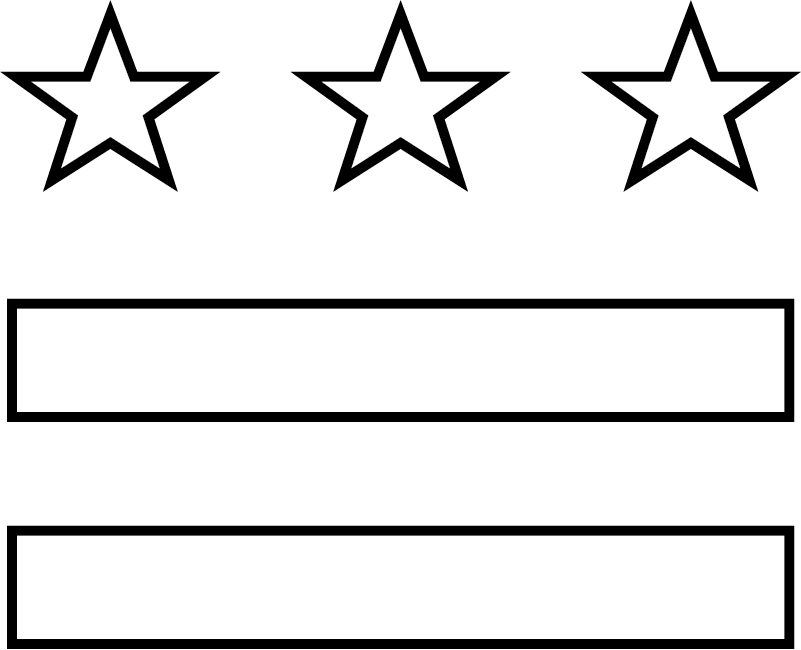 DRINK MENU